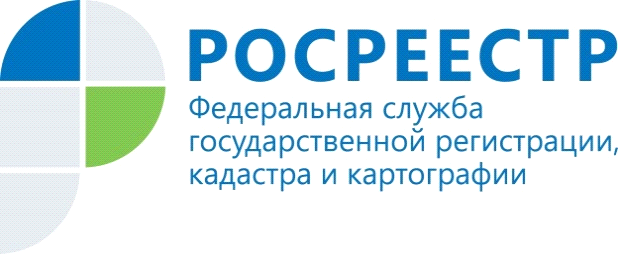 О результатах работы Управления Росреестра по Костромской областив сфере государственного земельного надзораУправление Росреестра по Костромской области (далее – Управление) информирует о результатах работы в сфере государственного земельного надзора.В 2020 году было проведено 1453 проверок, из которых 502 было внеплановых.По результатам надзорных мероприятий выявлено 869 нарушений земельного законодательства. Повторно выявлено 79 нарушений, за которые назначены административные наказания за невыполнение в срок законного предписания органа, осуществляющего государственный земельный надзор. Всего выдано 805 предписаний об устранении нарушений земельного законодательства. Устранено 536 нарушений.За истекший период наложено штрафов на общую сумму 1379,50 тысяч рублей, в том числе по результатам рассмотрения материалов,  поступивших из ОВД и органов прокуратуры. Кроме того, по результатам рассмотрения поступивших материалов муниципального земельного контроля, содержащих достаточные данные, указывающие на наличие события нарушения земельного законодательства, за которые Кодексом Российской Федерации об административных правонарушениях предусмотрена административная ответственность наложено штрафов на общую сумму 470,00 тысяч рублей.   С учетом ранее наложенных штрафов, по состоянию на 31.12.2020 взыскано 1280,71 тысяч рублей.